Gerätecheckliste / Verfahrensart:Probenahme:Homogenisieren:Probenverjüngung:ProbengefäßeBemerkungen: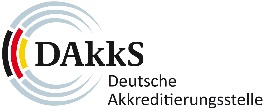 Nachweisblatt zur Begutachtung vor OrtNachweisblatt zur Begutachtung vor OrtNachweisblatt zur Begutachtung vor OrtNachweisblatt zur Begutachtung vor OrtNachweisblatt zur Begutachtung vor OrtAktenzeichen:Ggf. Standort:VerfahrensnummerPhase Ggf. Standort:Lfd. NWB-Nr.:vonNWBProbenahmeverfahren:Probenahme zur Bestimmung von GesteinskörnungenProbenahme zur Bestimmung von GesteinskörnungenProbenahme zur Bestimmung von GesteinskörnungenProbenahme zur Bestimmung von GesteinskörnungenProbenahme zur Bestimmung von GesteinskörnungenProbenahme zur Bestimmung von GesteinskörnungenProbenahme zur Bestimmung von GesteinskörnungenOrt und Art der Beprobungsstelle:Abw.Mitglieder des PN-Teams:Normen / Richtlinien:  DIN EN 932-1  DIN EN 932-1  DIN EN 932-1  DIN EN 932-1  DIN EN 932-1  DIN EN 932-1Normen / Richtlinien:Gerätelager geeignet:  Ja  Nein  Nein  Nein  Nein  NeinProbenahmefahrzeug geeignet:  Ja  Nein  Nein  Nein  Nein  NeinStandardarbeitsanweisung:
(Nr. oder Titel, Version)Vers.: Vers.: Vers.: Standardarbeitsanweisung:
(Nr. oder Titel, Version)Vor Ort verfügbar:Vor Ort verfügbar:Vor Ort verfügbar:☐  Ja☐  Ja  NeinStandardarbeitsanweisung:
(Nr. oder Titel, Version)Angemessen / Aktuell:Angemessen / Aktuell:Angemessen / Aktuell:☐  Ja☐  Ja  NeinProbenahmeplan:  Vorhanden  Vorhanden  Vorhanden  Geeignet  Geeignet  GeeignetProbenahmeplan:Zweck der Probenahme: Zweck der Probenahme: Zweck der Probenahme: Zweck der Probenahme: Zweck der Probenahme: Zweck der Probenahme: Prüfung im Vorfeld der PN:  Größtkorn  Größe der Einzelproben  Größe der Einzelproben  Größe der Einzelproben  Größe der Einzelproben  Größe der EinzelprobenPrüfung im Vorfeld der PN:  Homogenität  Anzahl Einzelproben / Mischproben  Anzahl Einzelproben / Mischproben  Anzahl Einzelproben / Mischproben  Anzahl Einzelproben / Mischproben  Anzahl Einzelproben / MischprobenPrüfung im Vorfeld der PN:  Volumen  Anzahl Segmente / Mischproben  Anzahl Segmente / Mischproben  Anzahl Segmente / Mischproben  Anzahl Segmente / Mischproben  Anzahl Segmente / MischprobenDurchführung der PN:  Beprobung mittels Anlegen von Schürfschlitzen  Beprobung mittels Anlegen von Schürfschlitzen  Beprobung mittels Anlegen von Schürfschlitzen  Beprobung mittels Anlegen von Schürfschlitzen  Beprobung mittels Anlegen von Schürfschlitzen  Beprobung mittels Anlegen von SchürfschlitzenDurchführung der PN:  Beprobung mittels Gerät:  Beprobung mittels Gerät:Durchführung der PN:  Beprobung:  Beprobung:Methodik:  Einzelprobe in einem Entnahmevorgang  Einzelprobe in einem Entnahmevorgang  Einzelprobe in einem Entnahmevorgang  Einzelprobe in einem Entnahmevorgang  Einzelprobe in einem Entnahmevorgang  Einzelprobe in einem EntnahmevorgangMethodik:  Gleichmäßige Verteilung der Einzelproben  Gleichmäßige Verteilung der Einzelproben  Gleichmäßige Verteilung der Einzelproben  Gleichmäßige Verteilung der Einzelproben  Gleichmäßige Verteilung der Einzelproben  Gleichmäßige Verteilung der EinzelprobenProbenmaterial:Probenmenge ausreichend:Probenmenge ausreichend:Probenmenge ausreichend:  Ja  Ja  NeinProbenvorbehandlung:  Homogenisieren anforderungsgerecht  Homogenisieren anforderungsgerecht  Homogenisieren anforderungsgerecht  Homogenisieren anforderungsgerecht  Homogenisieren anforderungsgerecht  Homogenisieren anforderungsgerechtProbenvorbehandlung:  Probenteilung anforderungsgerecht   Probenteilung anforderungsgerecht   Probenteilung anforderungsgerecht   Probenteilung anforderungsgerecht   Probenteilung anforderungsgerecht   Probenteilung anforderungsgerecht Probenvorbehandlung:Probenhandhabung:  Kühlung gewährleistet  Kühlung gewährleistet  Kennzeichnung eindeutig  Kennzeichnung eindeutig  Kennzeichnung eindeutig  Kennzeichnung eindeutigProbenhandhabung:  Methanolüberschichtung Leichtflüchter  Methanolüberschichtung Leichtflüchter  Methanolüberschichtung Leichtflüchter  Methanolüberschichtung Leichtflüchter  Methanolüberschichtung Leichtflüchter  Methanolüberschichtung LeichtflüchterProbenhandhabung:  Transportsicherung  Transportsicherung  Transportsicherung  Transportsicherung  Transportsicherung  TransportsicherungProbenhandhabung:Probenahmeprotokoll:  Leserlich  Lageskizze vorhanden  Lageskizze vorhanden  Lageskizze vorhanden  Lageskizze vorhanden  Lageskizze vorhandenProbenahmeprotokoll:Probenehmer ersichtlich:Probenehmer ersichtlich:Probenehmer ersichtlich:☐  Ja☐  Nein☐  Nein  Nutstange  Handbohrer  Handbohrer  Probenahmerohr / -speer  Bagger, Radlader  Schottergabel  Schottergabel  Spaten / Schaufel / Handschaufel  Edelstahlschüssel / -eimer  Probenkreuz  Probenkreuz  Mischplatte / Mischwanne  Kleinrammbohrung  Sonstiges:  Auf Folie  Auf Folie  Auf Folie  In Wannengefäß  In Wannengefäß  In Wannengefäß  Auf Mischplatte  In Edelstahleimer:L  In Plastikeimer:L  3x Umschaufeln / Aufkegeln  Sonstiges:  Mit Probenkreuz Vierteln  Manuell Vierteln  Fraktioniertes Schaufeln  Riffelteiler  Sonstige Probenteiler, Art:  Glasgefäß:L  Plastikeimer:L  Mit Deckel  Kleinglas mit Methanolvorlage und Teflondichtung für Leichtflüchter  Kleinglas mit Methanolvorlage und Teflondichtung für Leichtflüchter  Kleinglas mit Methanolvorlage und Teflondichtung für Leichtflüchter  Kleinglas mit Methanolvorlage und Teflondichtung für Leichtflüchter  Kleinglas mit Methanolvorlage und Teflondichtung für Leichtflüchter  Kleinglas mit Methanolvorlage und Teflondichtung für Leichtflüchter  Kleinglas mit Methanolvorlage und Teflondichtung für Leichtflüchter  Sonstiges:Unterschrift:Unterschrift:Datum:gez. (Name)